同济大学建筑与城市规划学院同济建内〔2019〕4号关于修订《同济大学建筑与城市规划学院本科生奖学金评定细则》的通知学院各单位：《同济大学建筑与城市规划学院本科生奖学金评定细则》经2019年7月8日学院党政联席会审核同意修订，现予以印发，请遵照执行。附件：1.《同济大学建筑与城市规划学院本科生奖学金评定细则》      2.《同济大学建筑与城市规划学院本科生关于评选优秀学生奖励加分的相关条例》      3.《同济大学工学Ⅱ类的国内外核心学术期刊目录》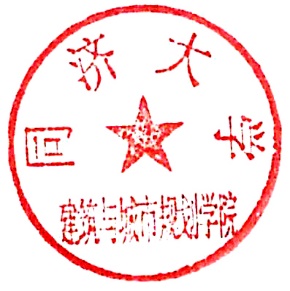 同济大学建筑与城市规划学院2019年7月8日附件1同济大学建筑与城市规划学院本科生奖学金评定细则第一条  总则为激励学生勤奋学习，努力进取，促进学生全面发展，根据《普通本科高校、高等职业学校国家奖学金管理暂行办法》、《国家奖学金评审办法》、《教育部办公厅关于进一步规范普通高校国家奖学金评审与材料填报工作的通知》和《同济大学本科生奖励管理办法》等文件要求，结合我院实际情况，特制定本细则。第二条  奖励对象与奖励标准（一）本科生奖学金的奖励对象为我院二年级以上（含二年级）的全日制本科生。（二）奖励标准1.国家奖学金的奖励标准为每人每年8000元。2.上海市奖学金的奖励标准为每人每年8000元。3.同济大学本科优秀学生奖学金设一、二、三等奖，具体各等级获奖比例及奖励标准如下：一等奖5000元/人，按不超过各专业学生人数的5%评定；二等奖3000元/人，按不超过各专业学生人数的10%评定；三等奖2000元/人，按不超过各专业学生人数的15%评定。以上比例不含校外冠名奖学金，实际名额以学生处下发通知为准，校外冠名奖学金获奖名额视评奖当年捐赠情况而定。4.本科生社会活动奖学金奖励标准为每人每年1000元。5.本科民族班学生专项奖助学金设一、二、三等奖，具体各等级获奖比例及奖励标准如下：一等奖5000元/人，获奖比例上限：14%；二等奖3000元/人，获奖比例上限：14%；三等奖2000元/人，获奖比例上限：27%。若同一学院本科民族班学生人数不足7人，原则上按人均1800元标准将奖助学金发放到学院，由学院根据具体情况设定奖励等级及标准，获奖比例控制在50%左右。（三）同一评奖学年内，本科生国家奖学金、本科生上海市奖学金、优秀学生奖学金（含校外冠名奖学金）、民族班学生专项奖助学金相互不可兼得。其中，本科生国家励志奖学金与国家奖学金、上海市奖学金不可兼得。第三条  评审条件（一）基本条件1.热爱社会主义祖国，拥护中国共产党的路线、方针、政策，具有良好的政治素质和品德修养，诚实守信，积极践行社会主义核心价值观。2.积极进取，刻苦学习，学习成绩优良，具有良好的综合素质，全面发展，参评学年考核中无不及格课程。3.遵守大学生行为准则，有较强的集体荣誉感，尊重师长，友爱同学，乐于助人，积极参加社会实践和公益活动，具有团结协作精神。4.积极参加体育锻炼，身心健康，注重个人及宿舍环境卫生。5.原则上，参评学年中每个学期的选修课程不少于18学分。（二）在参评学年中，有下列情况之一者不能参加评奖：1.参评学年所修课程的平均绩点低于3.5；社会活动奖学金原则上参评学年平均绩点低于3.0；本科民族班学生专项奖助学金除外。2.参评学年中“形势与政策”课程成绩未达到良。3.评奖时在违纪处分期内。4.其他经学生处认定不能参加评奖的情况。（三）有下列情况之一者，在评奖时降低一个等级：1.参评学年中受过通报批评。2.参评学年中两次以上（含两次）违反《同济大学学生住宿管理规定》。3.其他经学院认定需降低一个等级的情况。（四）在校期间学习成绩优异，社会实践、创新能力、综合素质等方面特别突出，国家奖学金和上海市奖学金的候选人须在评奖学年学习成绩排名与综合排名在评选范围内均位于前10%。第四条  评审组织（一）本科生奖学金院级评审组织为建筑与城市规划学院本科生评奖评优委员会，由学院分管学生工作负责人、分管教学工作副院长、系主任、专职教师、辅导员/班主任、教务人员、学生代表等组成，组长由学院分管学生工作负责人担任。（二）奖学金评定过程接受学院纪委及学生督导部监督。第五条  评审流程（一）本科生奖学金每学年评审一次，坚持公开、公平、公正、择优的原则。（二）学院本科生评奖评优委员会依据学校下达我院的本科生奖学金推荐名额，根据各专业本科生数与具体情况，分配名额。（三）原则上，大二学生在首次评选校外奖学金时，所分派到的名额占学院总名额的20%；大三学生评选校外奖学金时，名额占学院总名额的40%；其他年级学生评选校外奖学金时，名额占学院总名额的40%。具体奖项和比例根据评奖当年实际情况，由学校与赞助单位协商确定。（四）每年9月启动上一学年奖学金的评审，评选绩点及各类加分期限为该学年的9月1日-8月31日。（五）各类加分是指学生提供竞赛及文章加分材料、班主任加分认定、社会工作加分认定。（六）综合绩点计算方法1.综合绩点=原始绩点+竞赛加分+发表文章加分+社会工作加分。2.三项加分累计不超过0.05。3.竞赛加分和发表论文加分参考保研加分政策。4.原始绩点教务系统上保留2位小数，但对于最终绩点相同情况则计算小数点后一位，依次类推。5.原始绩点算法并非两学期平均绩点的平均值，详见学生手册。（七）社会活动奖学金需学生根据当年评选通知，提出申请；其他奖项视全体本科生默认申请。（八）学院本科生评奖评优委员会确定综合排名前50%的名单并予以公示，公示时间至少为3个自然日。涉及缓考成绩更新和出国成绩认定，须在本轮成绩公示结束前向学院本科生评奖评优委员会提交成绩证明。（九）学院本科生评奖评优委员会按照本学院本科生奖学金评定细则，通过民主评议的方式等额确定本学院拟推荐获奖的学生名单并予以公示，公示时间为5个工作日，无异议后按程序报学生处。（十）学生个人如对奖学金评选结果有异议，可在学院公示时间内向本学院本科生评奖评优委员会提出意见，委员会应在接到意见后及时做出答复；如学生对本学院评奖评优委员会答复仍有异议，可在接到委员会答复后3日内向学校本科生奖学金评审委员会办公室（学生处）提出申诉。（十一）对在奖学金评审过程中提供虚假材料的学生，一经查实，除追回所得外，并将依据《同济大学学生违反校纪校规处分规定》给予严肃处理。第六条  奖学金发放在教育部下拨我校通过评审的获奖学生奖金后，由学校财务处将奖金一次性划入获奖学生银行账户。第七条  附则（一）本细则自学院党政联席会批准之日起施行，《建筑与城市规划学院本科生奖学金评奖细则（暂行）》（2018年修订）同时废止。（二）若教育部、学校对奖学金评选标准有新的调整，本细则需做相应的调整。（三）本细则由学工办组织实施并负责解释。

附件2同济大学建筑与城市规划学院本科生关于评选优秀学生奖励加分的相关条例一、奖学金评审委员会每年下半年（9月）评选奖学金时，采取平均绩点排序。二、奖励加分以下A、B、C三大类型加分可累计，但最高分不超过0.05。A  单项竞赛奖励加分本类型加分可累计，但最高分不超过0.05（各类竞赛奖项由个人凭证书申报，各班学习委员统计汇总，须经各系教学系主任认可）B  发表论文或刊登作品奖励加分在本专业权威刊物发表论文或刊登作品的，第一作者0.03，第二作者0.02，第三作者0.01，本类型加分可累计，但最高分不超过0.05（由个人凭证书申报，各班学习委员统计汇总，须经各系教学系主任认可）；专业权威刊物以《同济大学核心期刊目录》中工科Ⅱ类的国内外核心学术期刊目录为准，详见附件3。C  社会工作表现加分1.各班班主任进行奖励加分时，可依据学生在班级事务中的工作表现，按照0.01、0.02、0.03、0.04、0.05这五个档次分别给本班5名班级工作出色的同学加分。2.积极参与社会工作的同学进行奖励加分时，可依据学生在学院各类组织中的社会工作表现，按10%比例给予业绩突出的同学0.05的加分，或优先评定社会活动奖、校外赞助奖。3.学校组织学生义务献血，凭献血证给予0.01的奖励加分（大学期间累计只加一次）。4.学年中两学期均完成学校教务所有评教工作的同学予以0.01的奖励加分。5.其他情况进行奖励加分时，可依据学生的社会贡献，酌情给予特别优秀的同学0.01的奖励加分。上述1至5为同一类型，各项加分可累计计算，但总和不超过0.05。三、奖学金评定全过程接受学生督导部监督。附件3同济大学工学II类的国内外核心学术期刊目录学院办公室                               2019年7月8日印发上海市单项竞赛全国单项竞赛一等奖或特等奖0.030.05二等奖0.020.04三等奖0.010.03优胜奖（鼓励奖）0.010.02序号期刊名称刊号类别1建筑学报ISSN 0529-1399A 类核心期刊2时代建筑ISSN 1005-684XA 类核心期刊3建筑师CN11-5142/TUA 类核心期刊4建筑科学ISSN 1002-8528A 类核心期刊5住宅科技ISSN1002-0454A 类核心期刊6城市规划学刊CN31-1938/TUA 类核心期刊7城市规划ISSN 1002-1329A 类核心期刊8中国园林ISSN 1000-6664A 类核心期刊9风景园林ISSN1673-1530A 类核心期刊10装饰ISSN 0412-3662A 类核心期刊11大设计CN31-1898/TSA 类核心期刊12世界建筑ISSN 1002-4832B 类核心期刊13华中建筑ISSN1003-739XB 类核心期刊14建筑技术及设计ISSN1006-2661B 类核心期刊15城市建筑ISSN 1673-0232B 类核心期刊16建筑师ISSN1001-6740B 类核心期刊17新建筑ISSN 1000-3959B 类核心期刊18文物ISSN 0511-4772B 类核心期刊19考古ISSN 0453-2899B 类核心期刊20自然科学史研究ISSN 1000-0224B 类核心期刊21古建园林技术ISSN1000-7237B 类核心期刊22规划师ISSN1006-0022B 类核心期刊23国际城市规划ISSN 1673-9493B 类核心期刊24城市发展研究ISSN41004-491B 类核心期刊25建筑与文化ISSN 1672-4909B 类核心期刊26旅游学刊ISSN1002-5006B 类核心期刊27山地学报ISSN 1008-2786B 类核心期刊28中国城市林业ISSN 1672-4925B 类核心期刊